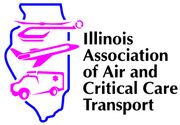 General MeetingTuesday, November 13, 2018Springfield, ILThe meeting was called to order at 1202 by Kelley Holdren. Program representatives in attendance:Flight For Life: Kari CieslakMedforce: Carol ZimmermanOSF Life Flight: Jennifer Wilkes & Jason ZilmUCAN: Kelley Holdren & Steve Espinoza IDOT: Linda SchummAssociate Member: Jerry LayJoining by phone:Advocate Children’s Transport: Dr. Ira Horowitz & Nina OrtegonAir Evac Lifeteam: Brandon BuckmanLifestar: Liesl MoeckLurie Children’s Hospital Transport: Karen Arndt & Laura WestleyREACT: Danielle Swenson & Kristi LohmarSuperior: Bruce TroutmanAssociate Member: Jerry LayPrograms not in attendance:Aerocare, Airlife, Saints Flight, StatflightApproval of Minutes:The minutes from 9/18 were presented for review. Carol Zimmerman moved to approve the minutes as written. Steve Espinoza seconded. The motion carried via voice vote. Secretary Report: Please submit any updates to membership/voting status as able to Kari as there have been many recent changes.Treasurer Report: Annual dues invoices have not been sent out yet (Karen to distribute by the end of December). All speakers were paid from Education Day and all mileage has now been paid. Karen needs membership addresses for invoices.President/VP: Kelley asked that as a reminder make sure each committee is meeting separately beforehand (before the regularly scheduled meeting). Committees should be ready to give report out/updates during regular general meeting. Updated member list and member’s emails to be distributed due to recent changes in membership.No VP report.Organization News: AAMS- No update.NAACS- Communicator class in Waukesha, WI @ Flight For Life in December. No other updates.ASTNA- Kelley reported TPATC is online now. UCAN to possibly do Beta test for new class PATC (pediatric advanced trauma course), details to follow as available. AACT- Spring conference in Philadelphia, Karen to send more information as available. No Member Updates.IDoT Aeronautics: Linda reported no hospital updates at this point. Disaster & Safety committee working with IEMA on disaster plan. IDOT looking to include IAACCT as a resource, point contact person will be Sheila Nally.Aviation Updates:  Linda gave an update on state statute, IL has passed a law allowing the state to regulate where to fly drones, etc. The state will not try and supersede rules already in place. From a drone operators standpoint only, IL (sole source) will set rules (not county, city, etc) with the exception of the city of Chicago. Linda can be contacted for drone issues (IAACCT) as she is the liaison to the FAA. Jerry reported that on 10/8/18 the FAA Reauthorization Act was signed and ATC will not be privatized. He discussed section 339 exemption which is prohibitive to operators (currently they have to have an operating certificate, not an airmen’s certificate). Education and enforcement within the FAA much improved/stronger regarding drones. Fines up to 20K can be given and FAA may be able to seize drones. As a safety caveat, this is the time of year for bird strikes to be common. A 3 year study that ended in 2017 was completed, which resulted in 665 bird strikes with helicopters alone. The findings from the AK crash were discussed. Flashing landing lights/alternating lights may deter birds, however, most bird presence occurs within our flying altitudes of 500-2500 feet, be careful.  IDPH: Kari to continue to reach out to IDPH for a contact/liaison.Website: No update.Regional Hazards: No update, Kelley to reach out to Sam.Committee Reports:Education: Wrap up from Education Day, positive feedback from speakers. Carol to connect with Karen to calculate final costs. Committee to connect with Sam as well, to determine how much funds received or not received from Paypal and what the status is. The committee is looking to do a similar event annually, location to be moved. Members asked to start thinking of 2019 location. Looking to hold during month of September in place of meeting again. Disaster & Safety: Karen reported on information from Sheila. Drone draft policy to send out (Karen to send to Kari for distribution). Karen and Sheila met to discuss heliport safety video (that Jason Zilm had gone line by line previously to review). They discussed that IDOT could possibly be the driver to this project, Linda advised she would be able to look into this. Looking to send dialogue to Linda & Jerry as well as Sam and any other pilots, etc willing to review. Looking for current program footage, IDOT may be able to utilize drones. Looking for regulatory updates, etc as video is quite dated. Lastly, safety concerns were discussed and the possibility of adding these somewhere else to the website. Kelley to talk to Sam. Email concerns for now as current practice dictates to hazards (unless urgent forward them to the board and/or members as applicable). Government Relations: Laura reported on government relations. Dani, Sam & Laura had a phone meeting. Looking at partnership with PERS, lights & sirens with impact on crew safety. Discussion on creation of white paper, created around LED lights and the inability to view under NVGs. There is a political group from Lurie’s that may be able to assist with document. Committee is seeking statements, testimonials from each program in the state. This should indicate the impact on safety or give a pilot’s perspective. Committee is reaching out to national organizations to get some leverage on the topic. The group will be meeting in 3 weeks to prioritize and choose one item to focus on first. Laura to send out specifics of what group is looking for and what is needed for each statement for members to use as a guide.Old Business: None.New Business:  IAACCT’s last map revision was 2014 (one air and one ground map). Kari to send maps out to the committee members for update. The General meeting will now be at 1100. Kari to send out list of dates for volunteer host locations. Please send any social media items to Steve Espinoza.Next Meeting:The next meeting will be Tuesday, January 8, 2019 @ OSF in Peoria.Adjournment:Carol Zimmerman moved to adjourn the meeting. Steve Espinoza seconded. The meeting was adjourned at 1253.Respectfully submitted, Kari Cieslak, Secretary  